Publicado en  el 30/01/2017 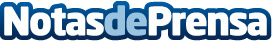 Toshiba amplía a 6TB el espacio de sus discos durosLa nueva serie de discos duros que va a lanzar la marca van a caracterizarse por su gran capacidad de 6TBDatos de contacto:Nota de prensa publicada en: https://www.notasdeprensa.es/toshiba-amplia-a-6tb-el-espacio-de-sus-discos_1 Categorias: Innovación Tecnológica http://www.notasdeprensa.es